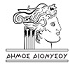 ΕΛΛΗΝΙΚΗ ΔΗΜΟΚΡΑΤΙΑ ΝΟΜΟΣ  ΑΤΤΙΚΗΣΔΗΜΟΣ ΔΙΟΝΥΣΟΥ ΚΟΙΝΟΤΗΤΑ ΑΓΙΟΥ ΣΤΕΦΑΝΟΥ          ΗΜΕΡΟΜΗΝΙΑ   18/11/2019ΑΠΟΣΠΑΣΜΑΑπό το πρακτικό της  5ης  Τακτικής Συνεδρίασης   στις    15/11/2019  του Συμβουλίου  της  Κοινότητας Αγίου Στεφάνου Δήμου  Διονύσου.Σήμερα  στις  15  Νοεμβρίου  2019, ημέρα  Παρασκευή  και ώρα  19:30  το  Συμβούλιο της  Κοινότητας Αγίου Στεφάνου συνήλθε σε Τακτική Συνεδρίαση στην  Αίθουσα του Πολιτιστικού Κέντρου Αγ. Στεφάνου στο Γραφείο της  Κοινότητας, ύστερα από την έγγραφη Πρόσκληση  του Προέδρου του Συμβουλίου της Κοιν. Αγ. Στεφάνου με αρ. Πρωτ. 42243/11-11-2019 που δημοσιεύτηκε στον ειδικό χώρο της Δημοτικής Κοινότητας και επιδόθηκε ( με email) στους Συμβούλους σύμφωνα με τις διατάξεις του άρθρου 95 του Ν.3463/06 (ΔΚΚ) για συζήτηση και λήψη αποφάσεων στο κατωτέρω θέμα της ημερήσιας διάταξης:Αριθμός  Απόφασης:  15η/2019Θέμα  1ο  :«Συζήτηση  και λήψη  απόφασης  για την  αποδοχή ή  μη  της  ένστασης της  κας  Λεπατατζή  κατά της  149/2019 Α. Δ. Σ. >>Πριν από την έναρξη της συνεδρίασης ο Πρόεδρος του Συμβουλίου διαπίστωσε την νόμιμη απαρτία  του Τοπικού Συμβουλίου και είπε ότι σε σύνολο 11 μελών, ήταν παρόντες   οι  εξής  παρακάτω :            ΠΑΡΟΝΤΕΣ	:		               	   ΑΠΟΝΤΕΣ:ΜΠΑΜΠΑΝΙΚΑΣ  ΔΗΜΗΤΡΙΟΣ                         ΣΤΑΙΚΟΓΛΟΥ ΜΑΤΟΥΛΑ    ΠΟΛΙΤΑΚΗ  ΦΡΟΣΩ                                             ΔΗΜΗΤΡΑΚΟΠΟΥΛΟΥ  ΑΝ.  ΒΟΥΤΣΑΣ  ΚΑΡΑΤΖΑΣ                                                                                                                                                                            ΚΑΡΙΠΙΔΗΣ  ΙΩΑΝΝΗΣ                                         ΧΑΜΟΠΟΥΛΟΥ  ΦΡΟΣΩΙΣΣΑΡΗΣ  ΓΡΗΓΟΡΙΟΣΚΑΣΑΠΑΚΗΣ  ΜΙΧΑΗΛΠΑΓΚΑΛΟΣ ΜΑΡΙΟΣΜΠΑΛΤΑΣ  ΚΩΝ/ΝΟΣ   Στη συνεδρίαση αυτή παρευρέθηκε ο  Αντιδήμαρχος  Στρατηγικού Χωραταξικού Σχεδιασμού & Υποδομών & Πρόεδρο της  Ε.Π.Ζ.  κ. Φωτάκης  Ιωάννης .Επίσης  στη συνεδρίαση αυτή κρατήθηκαν πρακτικά από την υπάλληλο του Δήμου Διονύσου για την  γραμματειακή υποστήριξη  της Κοιν.  Αγ. Στεφάνου  κα  Γεροντογιάννη   Ιωάννα.  Ο Πρόεδρος της Κοινότητας  Αγ. Στεφάνου  ύστερα από τη διαπίστωση της νόμιμης απαρτίας κήρυξε την έναρξη της συνεδρίασης.Για το  ΠΡΩΤΟ   θέμα    της  Η. Δ.  ο Πρόεδρος εισηγείται το θέμα  ενημερώνοντας  τους παρόντες  ότι  σύμφωνα με τις διατάξεις :Α) Το  άρθρο 83 ,παρ. 2γ του  Ν. 3852/2010 (ΦΕΚ  87/Α/07-06-2010)  για τη Νέα Αρχιτεκτονική της Αυτοδιοίκησης & της Αποκεντρωμένης  Διοίκησης «Πρόγραμμα ΚΑΛΛΙΚΡAΤΗΣ»   το οποίο αντικαθίσταται  με το  άρθρο 84  παρ. 2  του  Ν. 4555/2018  καιΒ)Το  έγγραφο της  Δ/νσης Τεχνικών Υπηρεσιών ,Τμήματος Σχεδίου Πόλης του  Δήμου  Διονύσου  με αρ. Πρωτ. 40036/25-10-2019  το οποίο ενημερώνει το Τοπικό Συμβούλιο της  Κοινότητας Αγ. Στεφάνου για να εκφράσει  τις προτάσεις του προς την Επιτροπή Ποιότητας Ζωής σχετικά με την  εκδίκαση  της  ένστασης  της κας  Λεπατατζή Αγγελικής  κατά της  υπ΄αρ.  149/2019 Α. Δ. Σ.. που αφορά την τροποποίηση  του ρυμοτομικού  σχεδίου Αγ. Στεφάνου  στα  Ο. Τ.  16,14,15,13,18,19  πέριξ  της  Πλατείας Δημοκρατίας .Μετά τα παραπάνω ο Πρόεδρος του Συμβουλίου της Κοινότητας Αγ. Στεφάνου εισηγείται το θέμα στους Τοπ. Συμβούλους  της  Κοινότητας  ενημερώνοντας τους  για την ΑΜΕΣΗ  συζήτηση του θέματος   λόγω του εξαιρετικά πιεστικού χρονοδιαγράμματος   προτείνοντας ότι σκοπός του Συμβουλίου είναι να διασφαλιστεί αρχικά  η ασφαλής διέλευση των πεζών  και εν συνεχεία η διευκόλυνση όλων των επαγγελματιών που διατηρούν καταστήματα στην Πλατεία Δημοκρατίας .Γι΄ αυτό δίνει τον λόγο στον Αντιδήμαρχο κ. Φωτάκη  Ιωάννη να   ενημερώσει το Συμβούλιο σχετικά .Ο Αντ/ρχος κ. Φωτάκης  αναφέρει ότι  από παλιά  η πλευρά της  Πλατείας Δημοκρατίας στην οδό 25ης Μαρτίου  ήταν δρόμος αλλά δεν λειτούργησε  ποτέ ως δρόμος .Διευκρινίζοντας ότι υπάρχει από το έτος 2009  άδεια χρήσης Κοινόχρηστων  χώρων  για  αυτό το  κομμάτι της οδού  25ης  Μαρτίου.Στη συνέχεια ήρθε η   υπηρεσία της Πολεοδομίας  και έβαλε αυστηρό πρόστιμο  για τις  “αυθαίρετες κατασκευές”  που είχαν διαμορφώσει οι επαγγελματίες καθώς επίσης έβαλε πρόστιμο  για την διατήρηση τους  έως ότου γκρεμιστούν από τους ιδιώτες . Γι΄ αυτό κρίθηκε  αναγκαίο να γίνει  μια  διαπαραταξιακή  συνεδρίαση του Δήμου  στην οποία  συμφωνήθηκε - Να  τροποποιηθεί το Σχέδιο Πόλης και  γι΄ αυτό αλλάξαμε   τον  Κανονισμό που δίνει άδειες   Κοινόχρηστων χώρων  ως  εξής :1) Η οδός  25ης Μαρτίου  να  θεωρείται  ως συνέχεια της Πλατείας Δημοκρατίας2) Στην Πλατεία  Δημοκρατίας ενώ υπήρχαν ενσωματωμένοι δυο δρόμοι-πεζόδρομοι  με πλάτος  10 m   τους τροποποιήσαμε ως προς το πλάτος και από πλάτος  10 m σε δρόμους-πεζόδρομους  με πλάτος  3,50m ο κάθε  ένας ,όσο είναι αυτή την στιγμή  .Τον λόγο ζητάει  ο Τ. Σ. κ. Ίσσαρης  ο οποίος  δηλώνει ότι  θέλει  να βοηθηθούν οι επαγγελματίες που βρίσκονται στην Πλατεία Δημοκρατίας .Συνεχίζοντας το λόγο ζητάει ο  Τ. Σ. κ. Πάγκαλος  που προτείνει να γίνει δεκτή η ένσταση  και οι  δρόμοι – πεζόδρομοι εντός της Πλατείας να έχουν πλάτος 3,50 m   και  στο ύψος του καταστήματος ΕΛΙΑ   το πλάτος να είναι 2,50 m .Στη συνέχεια τον λόγο ζητάει και ο Τ. Σ. κ. Κασαπάκης  ο οποίος είναι σύμφωνος ώστε  το πλάτος των δρόμων-πεζόδρομων εντός της Πλατείας να είναι  3,50 m   ώστε  να μην δημιουργηθεί πρόβλημα  στα καταστήματα καθώς και  στο κατάστημα  της  ΕΛΙΑ  .Συνεχίζοντας  τον λόγο ζητάει ο Τ. Σ. κ. Μπαλτάς θέτοντας την παρακάτω ερώτηση προς το Συμβούλιο :   Αφού θα περάσει  από το Δημοτικό Συμβούλιο  γιατί  πρέπει  και  εμείς να το ψηφίσουμε ;Ο Τ. Σ. κ. Ίσσαρης   ζητάει τον λόγο για να εξηγήσει  στα παρόντα Μέλη του Συμβουλίου και ειδικά στον Τ. Σ. κ. Μπαλτά   διευκρινίζοντας  ότι δεν μπορεί να προχωρήσει τίποτα στο Δημοτικό Συμβούλιο εάν δεν εγκριθεί πρώτα  με  απόφαση του Τοπικού Συμβουλίου της Κοινότητας Αγ. Στεφάνου. Όπως επίσης ότι η πρόταση   που θα ψηφίσουν θα είναι εναρμονισμένη  και με την πρόταση της Τ. Υ. Του Δήμου  καθώς και με την υπάρχουσα κατάσταση που υφίσταται σήμερα.  Συνεχίζοντας  ο κ. Ισσαρης   απευθυνόμενος στον Πρόεδρο του Συμβουλίου κ.  Μπαμπανίκα  του επισημαίνει ότι  για οτιδήποτε γίνεται στην Πόλη του Αγ. Στεφάνου  πρέπει  το Τοπικό Συμβούλιο να παίρνει απόφαση.Ο Πρόεδρος  Συμβουλίου κ. Μπαμπανίκας αφού  ολοκληρώθηκε η  διαλογική συζήτηση ζητάει από  τα Μέλη  του Συμ/λίου της  Κοινότητας  να  αποφασίσουν λόγω του εξαιρετικά πιεστικού χρονοδιαγράμματος την ψήφιση  της ένστασης θετικά ή αρνητικά .ΑΠΟΦΑΣΙΖΟΥΝ  ΟΜΟΦΩΝΑΤην λήψη  απόφασης της Κοινότητας  Αγ. Στεφάνου για την  αποδοχή  της  ένστασης της  κας  Λεπατατζή  κατά της  149/2019 Α. Δ. Σ.   ορίζοντας   απαραίτητο πλάτος των  δρόμων-πεζοδρόμων της Πλατείας Δημοκρατίας ως  εξής  :α) από την νότια και βόρια πλευρά  της Πλατείας  Δημοκρατίας το πλάτος να ισούται με 3,50m λόγω ότι έτσι λειτουργούν οι  “πεζόδρομοι”  από  την  θεσμοθέτηση του  Σχεδίου Πόλης στον Αγ. Στέφανο και  πέραν αυτών ( 3,50 m ) υπάρχουν ήδη μόνιμες εγκαταστάσεις  με  δενδροφύτευσηβ)από τη μεριά της Λεωφ. Λ. Μαραθώνος  να παραμένει το πλάτος στα 2,50 m λόγω της ιδιομορφίας του εδάφους.Αφού συντάχθηκε το παρόν υπογράφεται όπως ακολουθεί :  Ο   ΠΡΟΕΔΡΟΣ   ΣΥΜΒΟΥΛΙΟΥ                             ΤΑ   ΜΕΛΗ :     ΤΗΣ  ΚΟΙΝ. ΑΓ. ΣΤΕΦΑΝΟΥ                       	                                                                                     ΠΟΛΙΤΑΚΗ  ΦΡΟΣΩ                                                                                     ΒΟΥΤΣΑΣ  ΚΑΡΑΤΖΑΣ  ΜΠΑΜΠΑΝΙΚΑΣ   ΔΗΜΗΤΡΙΟΣ                      ΚΑΡΙΠΙΔΗΣ  ΙΩΑΝΝΗΣ                                                                                     ΧΑΜΟΠΟΥΛΟΥ  ΦΡΟΣΩ                                                                                     ΙΣΣΑΡΗΣ   ΓΡΗΓΟΡΙΟΣ                                                                                     ΚΑΣΑΠΑΚΗΣ  ΜΙΧΑΗΛ                                                                                     ΠΑΓΚΑΛΟΣ ΜΑΡΙΟΣ                                                                                                                                                                                                          ΜΠΑΛΤΑΣ ΚΩΝ/ΝΟΣ